Lancaster Seventh-Day Adventist ChurchA House of Prayer for All People 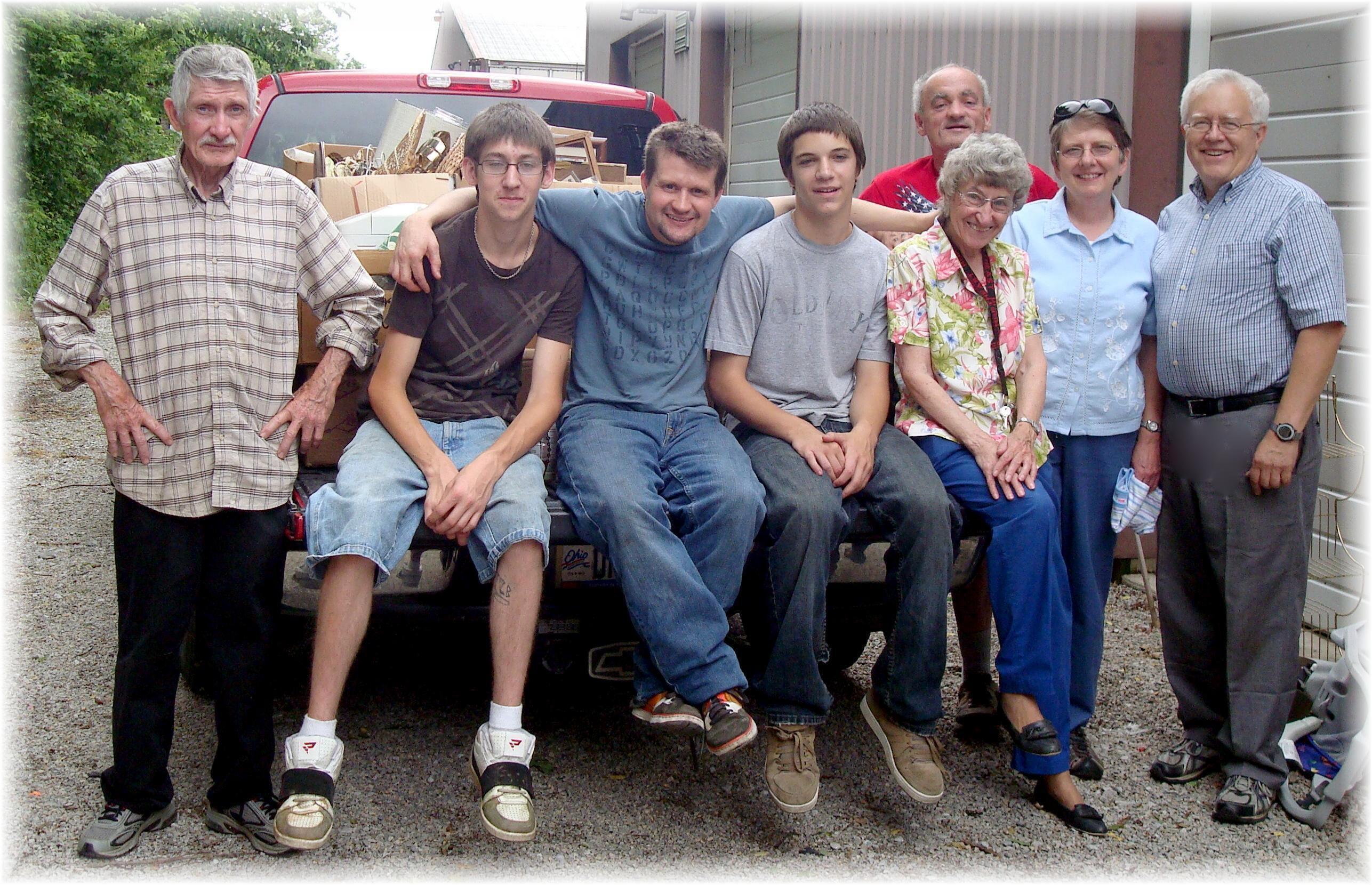 George,  Travis,  Allen,  Randall,  Allen,  Freda,  Bonnie,  AlGood Neighbor Thrift Store Yard Sale Crew – June 13, 2010